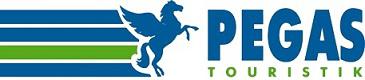 ПАМ'ЯТКА ТУРИСТІВ, ЩО ВИЇЖДЖАЮТЬ ДО ОАЕВаша подорож починається з авіаційного перельоту до місця відпочинку. Термінал аеропорту, з якого буде відбуватися Ваш переліт, зазначений в авіаквитку. Його також можна уточнити у агента продав Вам туристичні послуги.УВАГА! Обов'язково уточнюйте розклад за день до вильоту!Реєстрація на рейс починається за 2 години і закінчується за 40 хвилин до вильоту!Переконливо просимо не забувати необхідні для Вашої подорожі документи, зокрема:діючий закордонний паспорт;страховий поліс;ваучер туристичний і готельний;авіаквитки та інші проїзні документи;нотаріально завірений дозвіл на виїзд за кордон дітей до 16 років від кожного з батьків, які не беруть участі в поїздці, і свідоцтво про народження дитини (копії документів не допускаються!) і ін.ДОКУМЕНТИ В АЕРОПОРТУ ВИЛЬОТУ НЕ ВИДАЮТЬСЯ!Звертаємо Вашу увагу:Пасажири в стані алкогольного сп'яніння на борт ПС не допускаються.На борту ПС носіння масок є обов'язковою вимогою на всіх етапах польоту.Телефони екстреного зв'язку з вильотів з аеропортів України (активуються за 2 години до вильоту):В АЕРОПОРТУ ВИЛЬОТУ:На стійці реєстрації Вашого рейсу необхідно надати паспорт, а в деяких випадках і авіаквиток. Інформація про пасажирів знаходиться в електронних списках авіакомпанії.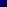 Після проходження процедури реєстрації пасажиру видається посадковий талон. Далі туристам слід самостійно пройти паспортний і митний контроль.Інформацію про правила роботи аеропорту можна дізнатися в сервісній довідці або у співробітника аеропорту. Проблеми реєстрації або перереєстрації пасажирів на авіарейси - це прерогатива працівників аеропорту і авіакомпанії - співробітники компанії Пегас Туристік до цього ніякого відношення не мають.Якщо Ви несвоєчасно прибудете на реєстрацію рейсу, авіакомпанія має право не прийняти Вас на борт літака. У цьому випадку Ваш квиток на чартерний рейс анулюється, поверненню і перебронювання він не підлягає. Вам необхідно за власні кошти придбати нові квитки, якщо вони є в наявності.Вивчіть викладені в авіаквитку умови і правила перевезення пасажирів і багажу . Чи не провозите в ручній поклажі ножі, ножиці і будь-які інші заборонені до перевезення предмети.Безкоштовно провозиться багаж на кожного пасажира економічного класу - вказується в авіаквитку. Багаж що перевищує норму оплачується додатково за тарифами авіаперевізника. Про особливості авіаперельоту дітей, а також провезення особливих категорій багажу (в т.ч. тварин) просимо уточнювати при придбанні туру.Авіакомпанія несе відповідальність за здійснення авіаперевезення, керуючись Правилами пасажирських перевезень. За зобов'язаннями Авіакомпанії за перенесення дати вильоту, затримку рейсу, збереження багажу, відповідно до законодавства України, наша Компанія відповідальності не несе.Відповідно до чинного законодавства України при перетині кордону громадянам дозволено без заповнення митної декларації вивозити грошові кошти (іноземну валюту, гривні, дорожні чеки) еквівалентні 10.000 євро. Обов'язковому письмовому декларуванню підлягає вивезення суми (іноземна валюта, гривні, дорожні чеки), яка перевищує 10.000 євро.Телефон «гарячої лінії» прикордонного контролю: +38 044 527-63-63.Телефон «гарячої лінії» митного контролю: +38 044 281-73-79.Телефон «гарячої лінії» авіабезпеки: +38 063 980-64-38.Просимо прийняти до відома:Згідно з українським законодавством при виїзді дитини до 16 років за кордон у супроводі одного з батьків вимагається дозвіл на виїзд від другого з батьків. У разі виїзду дитини з супроводжуючими особами дозвіл потрібно від обох батьків. Дозвіл оформляється у нотаріуса, вказуються паспортні дані дозволяє, ступінь спорідненості і дані особи, яка супроводжує дитину, терміни і країна, в яку їде дитина.Особи, які досягли 18 років, зобов'язані мати власний закордонний паспорт.Неповнолітні громадяни у віці від 5 до 18-ти років, при відсутності власного закордонного паспорта (проїзного документа дитини), повинні бути не тільки вписані в закордонний паспорт своїх законних представників, але додатково в цих закордонних паспортах повинні бути вклеєні фотокартки дітей, завірені печаткою для закордонних документів органу , яка здійснила зазначену процедуру.Якщо з дитиною подорожує мама, яка виховує дитину одна, то, крім своїх документів і документів дитини, їй додатково необхідно отримати витяг (укр. - «витяг») з державного реєстру актів цивільного стану (РАЦС) про свій статус одинокої матері.Якщо батько вивозить за кордон дитини, вписаного в його закордонний паспорт, то повернутися він повинен тільки разом з дитиною.разі відсутності дитини при проходженні кордону, батько не буде пропущений через паспортний контроль. Якщо дитина залишається в країні відпочинку без батьків, то йому має бути принаймні один закордонний паспорт.ПРАВИЛА ВИЇЗДУ. ВІЗА І ПАСПОРТ. 31 грудня 2017 року набрав чинності Меморандум про взаєморозуміння між Кабінетом Міністрів України та Урядом ОАЕ про взаємне скасування візових вимог, прийнятий 2 листопада 2017 року м Дубай.2 лютого 2018 року, громадяни України - пред'явники паспортів громадянина України для виїзду за кордон (біометричні паспорти і не біометричні / звичайні), термін дії яких становить не менше 6 місяців, можуть в'їжджати, виїжджати, прямувати транзитом та перебувати без заздалегідь оформлених віз на території Об'єднаних Арабських Еміратів терміном до 30 днів (Без можливості продовження під час перебування на території ОАЕ).При цьому, звертаємо Вашу увагу, що власники паспортів старого зразка (червоні паспорта і ті, термін дії яких продовжено, а також з вписаними / вклеіними дітьми) не підпадають під дію даного Меморандуму. Неповнолітні, у яких дитячі проїзні документи (блакитного кольору) також не мають право на безвізовий в'їзд в ОАЕ.12 лютого 2018 року для в'їзду в ОАЕ кожному туристу необхідно мати свій закордонний паспорт.Документи для проходження кордону:Закордонний паспорт (повинен діяти не менше 6 місяців з моменту закінчення поїздки, в якому як мінімум 1 (одна) чиста сторінка«Visa»). Неповнолітні діти повинні мати власний закордонний паспорт. Вписаних дітей в закордонний паспорт одного з батьків дов'їзду в країну не допускають.Ваучер туристичний.Страховка на весь період перебування.Авіаквитки в обидва боки.разі, якщо у громадян України в закордонному паспорті в графі «місце народження» вказана будь-яка арабська країна, то для отримання візи по прильоту потрібно мати при собі оригінал свідоцтва про народження.разі, якщо у громадян України в паспорті в графі «місце народження» вказані країни Близького Сходу, то для отримання візи по прильоту потрібно мати при собі оригінал свідоцтва про народженні з нотаріально завіреним перекладом на арабську або англійську мови.разі, якщо у громадян України в закордонному паспорті стоїть відмітка посвідки на проживання в Ізраїлі, вони не зможуть в'їхати в ОАЕ. Відповідно до закону ОАЕ особи до 21 року є неповнолітніми, і можуть в'їжджати в країну тільки в супроводі близьких родичів: батька / -ів, бабусі, дідусі, сестри, брата, чоловіка, дружини (обов'язково з доказом спорідненості).Для всіх туристів, які не досягли 21 року, на вимогу співробітника прикордонної служби ОАЕ необхідно надати:Якщо дитина подорожує з двома батьками і прізвища відрізняються - свідоцтво про народження, перекладене на англійську мову, завірений нотаріусом.Якщо дитина їде з одним з батьків - свідоцтво про народження, перекладене на англійську мову, завірений нотаріусом.Якщо дитина їде без батьків - свідоцтво про народження (перекладене на англійську мову, завірений нотаріусом), дозвіл на виїзд від батьків (перекладене на англійську мову, завірене нотаріусом).У разі порушення візового режиму офіційною владою буде накладено штраф і введені обмеження на відвідування країни.Для громадян інших країн можуть бути встановлені інші правила в'їзду, нерідко вони змінюються. В АЕРОПОРТУ ПРИЛЬОТУ. В аеропорту прибуття Ви повинні самостійно пройти паспортний, митний контроль і отримати свій багаж. Туристів зустрічають біля стійки PEGAS Touristik в аеропорту або через водій з табличкою PEGAS Touristik біля ГОЛОВНОГО ВИХОДУ з аеропорту. Уважно прослухайте інформацію, яку гід/водій повідомить по дорозі до готелю. Переконливо просимо Вас серйозно поставитися до інформаційної зустрічі в готелі, час якої призначить Ваш гід. На цій зустрічі Ви отримаєте відомості про регіон, можливі екскурсії, заходи безпеки та іншу корисну інформацію. У кожному готелі є інформаційний стенд (папка) приймаючої сторони, на якому розміщується інформація про екскурсії, зворотній трансфер, виліт та ін. З будь-яких питань, що виникають в ході туру Ви можете зателефонувати гіду або в офіс приймаючої сторони за телефонами, вказаними на інфоборде (в папці) компанії.РОЗМІЩЕННЯ У ГОТЕЛІ. Відповідно до міжнародних правил розрахунковий час в готелях в 12:00 за місцевим часом. У день приїзду розселення в номери здійснюється після 14:00 . Розподіл номерів (переселення з номера в номер) є прерогативою адміністрації готелю. Рекомендується здавати ключ від номера на стійку реєстрації готелю, в разі його втрати довести до відома адміністрацію. Коштовності, гроші, документи необхідно зберігати в сейфі, який знаходиться в номері або на стійці реєстрації. За втрачені цінності, що знаходять поза сейфом, адміністрація готелю відповідальності не несе.день виїзду до 12:00 необхідно звільнити свій номер і оплатити додаткові послуги: телефонні переговори, міні-бар, замовлення харчування і напоїв в номер, масаж і ін. Свій багаж Ви можете залишити в камері зберігання готелю і залишатися на території готелю до приїзду автобуса чи машини. Якщо Ви не здали номер до 12:00, вартість кімнати оплачується повністю за наступну добу.Просимо прийняти до відома:У кожному готелі формула "ALL INCLUSIVE" має свою особливість. Але існує правило, яке єдине для всіх готелів, - безкоштовні напої наливають, як правило, в стакани. Всі напої в пляшках оплачуються додатково. Найчастіше, замовлені Вами свіжовичавлені соки, морозиво і зварений кави - також за додаткову плату.При таких варіантах харчування, як напівпансіон, повний пансіон і «все включено у вартість» послуга, як правило, починає діяти в день прибуття з надання вечері і закінчується сніданком. У разі прибуття в нічні години вечеря не надається.Для відвідування ресторанів системи «А ля карт» потрібне попереднє резервування місць і додаткова оплата (включаючи багато готелів з системою харчування «все включено»). У кожному готелі можуть бути свої правила, нюанси рекомендуємо уточнити у гіда або службовців готелю.Не допускається приносити в ресторан готелю власні напої. Чи не дозволено виносити за межі ресторану продукти, узяті з шведського столу.СТРАХОВИЙ ПОЛІС. Уважно ознайомтеся з умовами страхування, викладеними у Вашому страховому полісі. Якщо під час перебування на відпочинку Ви відчуєте нездужання або отримаєте травму, то Вашим першим кроком має бути дзвінок в центр невідкладної допомоги за телефонами, вказаними в страховому полісі.Скористатися безкоштовним способом повідомлення про страховий випадок можна на сайті асистанської компанії www.ldm-assistance.com При наявності хронічних захворювань рекомендуємо Вам завчасно проконсультуватися у Вашого лікаря з метою недопущення загострень при відвідуванні майбутнього туру. Врахуйте, що більшість видів медичного страхування поширюється тільки на нещасні випадки і раптові захворювання, що не носять хронічного характеру. В цьому випадку, якщо у Вас відбувається загострення Вашого хронічного захворювання, медична страховка допомогти Вам не зможе. Витрати на лікування за кордоном Вам доведеться оплачувати самостійно.У РАЗІ ВТРАТИ ПАСПОРТУ відразу ж обов'язково поінформуйте свого готельного гіда або старшого гіда в регіоні в якому відпочиваєте. Дотримуйтесь їх інструкцій.КОРИСНІ ТЕЛЕФОНИ. За всіма питаннями під час перебування на відпочинку звертайтеся до Вашого гіда, мобільний телефон якого розміщений на інформаційному стенді.ПРИЙМАЮЧА ОРГАНІЗАЦІЯ:Телефон: +971 4 249-6100Посольство України в ОАЕ:Адреса: Abu Dhabi, UAE Medinat, Zayed area, P.O.Box 45714Телефон: 00 971 2 632-75-86Час работи: суб – ср 08:15 – 15:15ТЕЛЕФОНИ ПЕРШОЇ НЕОБХІДНОСТІ: швидка - 999; поліція - 999; пожежна - 997; довідкова - 180 або 181.РЕКЛАМАЦІЇ. Якщо Ви вважаєте, що будь-які послуги Вам виявляються неналежним чином, ми рекомендуємо в першу чергу зв'язатися по телефону з гідом і / або офісом приймаючої сторони і / або агентством, де Ви придбали тур. У разі незадоволення претензії на місці Ви маєте право направити письмову претензію продавцеві туру.Будемо вдячні за будь-які відгуки про роботу нашої компаніїE-mail: info@pegast.com.uaРекомендуємо видати туристам пам'ятку по країні - ОАЕБАЖАЄМО ПРИЕМНОГО ВІДПОЧИНКУ!Київ:+38 (050) 353-00-09Харків, Запоріжжя:+38 (093) 425-25-60Одеса:+38 (050) 355-72-85Львів:+38 (096) 555-34-55